Otcov Traktor Galovany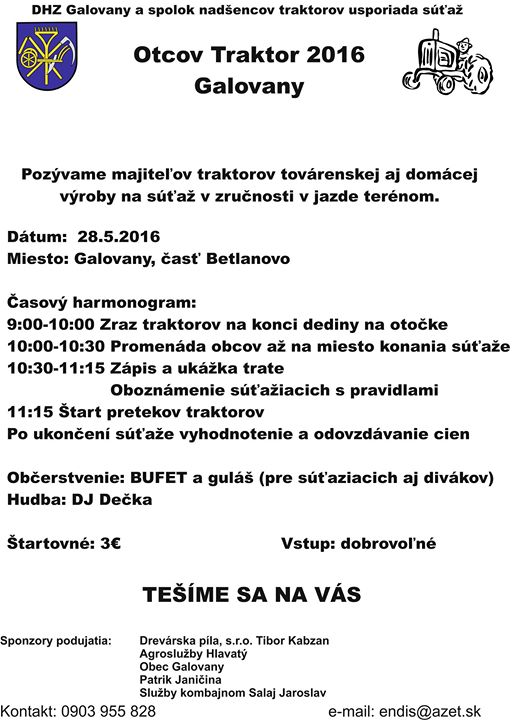 Galovany, 032 11 Galovany, Slovenská Republika - Otcov Traktor GalovanyGalovany, 032 11 Galovany, Slovenská RepublikaSobota 28.5.2016od 9:00Czech Republic53 účastníkůPozývame majiteľov traktorov domácej a továrenskéj výroby, ale aj zvedavcou na 0.ročník v súťaži v zručnosti v jazde terénom. Neváhajte a prídte si zmerať silu svojích traktorčekov v sobotu 28. mája v Galovanoch, časť Betlanovo, kde budú disciplíny, ktoré musí zvládnuť každý správny traktorček a samozrejme aj šofér. 
Taktiež pozvývame všetkých nech prídu podporiť traktoristou.
Štartovné: 3€
Vstup: Dobrovoľné
Občerstvenie: BUFET a guláš 

O hudbu sa postará DJ Dečka 

TEŠÍME SA NA VÁS :)Share on FacebookShare on TwitterShare on Googl